POJASNILA RAZPISNE DOKUMENTACIJE za oddajo javnega naročila JN004661/2021-B01 - A-139/21; datum objave: 09.07.2021 Datum prejema: 22.07.2021   13:15Vprašanje:Pozdravljeni. 
Naročnika pozivamo, da objavi detajl lesene varnostne ograje, ograje iz duktilne litine in ograjo za pešce iz cevnih jeklenih profilov. 

Hvala.Odgovor:Lesene varnostne ograje so tipske z zahtevanimi karakteristikami N2/W4 na objektih in N2/W5 ob cesti.Ograja iz duktilne litine je predvidena kot pocinkana jeklena S235 J0 ograja iz pravokotnih profilov. Horizontalni elementi so predvideni iz pravokotnih cevi 40x25x4, vertikalni iz 25x25x4.Horizontalni elementi so vijačno preko sidrne plošče pritrjeni v armiranobetonske stebre.Predvidene ograje za pešce iz cevnih jeklenih profilov so tipske - glej sliko spodaj.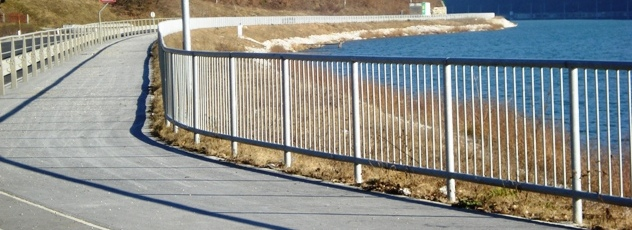 Številka:43001-215/2021-04oznaka naročila:A-139/21 G   Datum:22.07.2021MFERAC:2431-21-000818/0Ureditev regionalne ceste Rudno Češnjica, od km 0+950 do km 1+600